День вишиванки: історія та традиції святаДень вишиванки святкують у третій четвер травня. У 2020 році датою буде 21 травня. Дане свято покликане популяризувати українські традиції та культуру.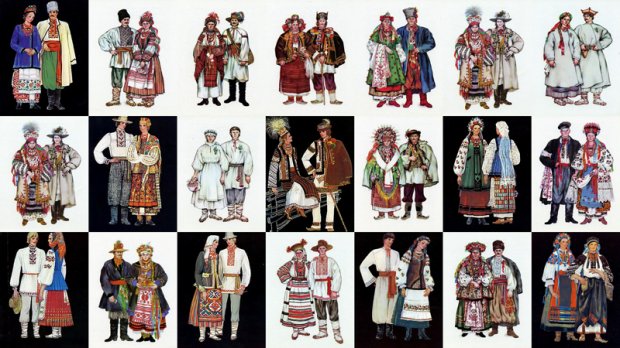 Історія виникнення святаВперше провести День вишиванки було запропоновано у 2006 році студенткою Чернівецького національного університету. У перші роки воно не було таким популярним, вишитий одяг вдягали лише кілька студентів та викладачів. Проте сьогодні, День вишиванки надзвичайно поширений, усі охочі вдягають найрізноманітніші вишиванки. І виглядає це неймовірно!Історія вишиванки дуже давня. Вишивали їх дівчата та кожен її елемент має своє значенння: нитки, тканина, орнамент та колір. Вишиванка є оберегом від усього лихого, а також символом краси. Велику увагу приділяли вишиванці білим по білому. Звісно, що вишиванки із різних регіонів відрізнялись одна від одної та мали самобутні орнаменти:У Тернопільській області вишиванки виділялись чорним кольором, так звана Борщівська вишиванка. Вона, до речі, є однією із найпопулярніших.На Буковині вишивають яскраві квіти.Житомирська вишиванка характеризується геометричними фігурами.На Луганщині переважають рослинні орнаменти.Закарпаття відзначається рясною та різнобарвоною вишиванкою.На Львівщині між елементами вишивки залишають білий простір, таким чином вишиванки виглядають легко та прозоро.Запоріжжя — вишивкою оформлювали лише комір, а рукави шили широкими.Гуцульщина — тут використовувати бісер, золоті та срібні нитки.Донеччина — переважно червоні мотиви.Полтавщина — пастельні кольори.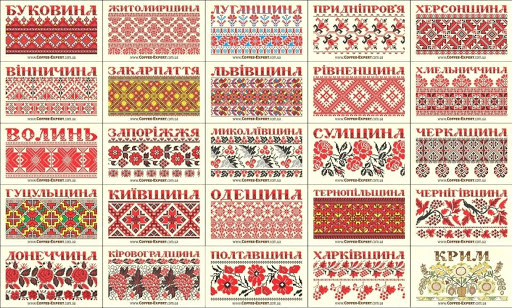 Традиція святкування Дня вишиванкиВишиванка — це частина української культури. Традиція святкування полягає в тому, що всі бажаючі одягають вишиванки — чи то на роботу, на навчання, на прогулянку тощо. Значний внесок у популяризацію української вишиванки вніс Іван Франко, він дуже часто одягав європейський костюм із вишитою сорочкою. Сьогодні, день вишиванки святкують не лише в Україні. Діаспори у різних країнах світу також підтримують набуту традицію, проводять конкурси в мережах на найкращу вишиванку тощо. Також у багатьох містах організовують паради вишиванок, майстер-класи та різноманітні флешмоби. У 2011 році в День вишиванки був встановлений рекорд з кількості людей одягнених в неї, який внесли у книгу рекордів Гіннеса. А Чернівецький університет одягнули у вишиванку розміром 4х10 метрів.Мода на вишивку все більше поширюється, вишиванки почали використовувати в дизайнерській сфері. Зараз багато різноманітних сучаних колекцій одягу з елементами вишивки. Сьогодні зустріти вишиванки можна на усіх елементах одягу від суконь до купальників, а також і на автомобліях чи татуюваннях.Зі святом Вишиванки Вас!